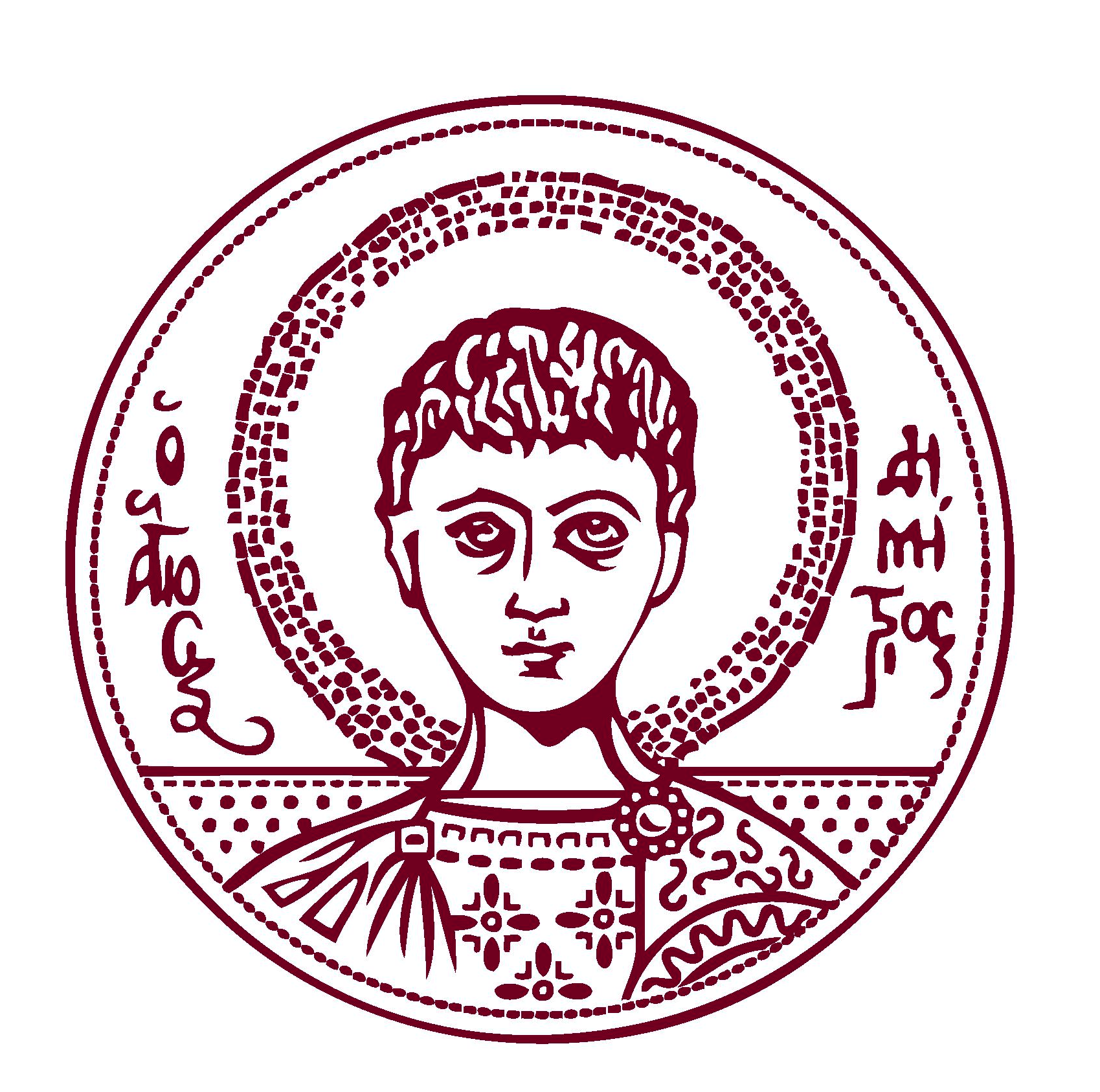 Α Ν Α Κ Ο Ι Ν Ω Σ ΗΑπό τη Β΄ Νευροχειρουργική Κλινική Α.Π.Θ. ανακοινώνεται ότι οι εξετάσεις για το επιλεγόμενο μάθημα «Η διασύνδεση της Νευροχειρουργικής με τις άλλες Ειδικότητες» (IA0375) θα διενεργηθούν την Τρίτη 28/07/2020 και ώρα 10:00, με την κατάθεση γραπτής εργασίας.Κατά την ημερομηνία αυτή, στις 10:00, θα σας αποσταλεί, μέσω e-mail, το θέμα της γραπτής εξέτασης, με σαφείς οδηγίες για τον τρόπο ανάπτυξής του. Θα σας παρασχεθεί χρόνος 24 ωρών για τη συγγραφή της συνοπτικής εργασίας σας, την οποία, στη συνέχεια, θα πρέπει να καταθέσετε μέχρι την Τετάρτη 29/7/2020, και ώρα 10:00, με αποστολή μέσω ηλεκτρονικού ταχυδρομείου, στις συγκεκριμένες ιδρυματικές ηλεκτρονικές διευθύνσεις των καθηγητών / εξεταστών, οι οποίες θα σας κοινοποιηθούν ταυτόχρονα με την αποστολή του θέματος. Υπογραμμίζεται ότι η όλη διαδικασία θα πρέπει να γίνει αποκλειστικά με τη χρήση του ιδρυματικού σας e-mail και των ιδρυματικών ηλεκτρονικών διευθύνσεων των καθηγητών / εξεταστών του μαθήματος, οι οποίοι θα αξιολογήσουν και θα βαθμολογήσουν την προσπάθειά σας. Η υποβολή, από τους φοιτητές, της γραπτής εργασίας, θα θεωρηθεί και ως δήλωσή τους ότι: 1. έλαβαν γνώση για τη διαδικασία και τις λεπτομέρειες της συγκεκριμένης εξ αποστάσεως εξέτασης, 2. η γραπτή εργασία που παραδίδουν αποτελεί προϊόν του δικού τους, αποκλειστικά, πνευματικού μόχθου, 3. συναινούν σε ενδεχόμενο έλεγχο λογοκλοπής, και 4. αποδέχονται την πολιτική για την προστασία προσωπικών δεδομένων. Θεσ/νίκη 24.07.2020                                            Από τη Γραμματεία της Κλινικής